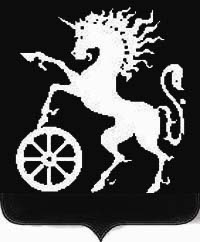 КРАСНОЯРСКИЙ КРАЙБОГОТОЛЬСКИЙ ГОРОДСКОЙ  СОВЕТ ДЕПУТАТОВЧЕТВЕРТОГО СОЗЫВАР Е Ш Е Н И Евнеочередной сессии Боготольского городского Совета депутатов02.12.2014                                       г. Боготол                                          № В-299Об исполнении полномочий руководителя местной администрации города Боготола Снопкова Валерия АлексеевичаВ соответствии со статьей 37 Федерального закона от 06.10.2003 года № 131-ФЗ «Об общих принципах организации местного самоуправления в Российской Федерации», руководствуясь статьями 39.4, 79 Устава города Боготола, рассмотрев ходатайство администрации города Боготола, Боготольский городской Совет депутатов РЕШИЛ:Назначить временно исполняющим полномочия руководителя местной администрации города Боготола Снопкова Валерия Алексеевича.Контроль за исполнением данного решения оставляю за собой. Опубликовать решение в официальном печатном издании «Земля боготольская», разместить на официальном сайте администрации города Боготола.Настоящее решение вступает в силу со дня подписания и распространяется на правоотношения, возникшие с 01.12.2014 года. Глава города Боготола,председатель Боготольского городского Совета депутатов                                                  А.Н. Артибякин